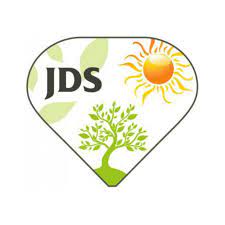 HistóriaJednota dôchodcov Slovenka v Dolných Zeleniciach bola založená v apríli 2001 z podnetumanželov Uhlíkových.  Záujem o členstvo prejavilo 16 občanov Dolných Zeleníc.Zloženie výboru bolo nasledovné: Silvia Uhlíková     predsedníčka                                                               Viera Danová       podpredsedníčka                                                               Mária Zelenajová  pokladníčka                                                               Božena Mišovičová   kultúrna referentka                                                               Rozália Kolónyová     revízna komisia                                                               Mária Morkesová      revízna komisiaJednota dôchodcov Slovenska vznikla za účelom pokračovania spoločenského života občanov aj po odchode do dôchodku.  Tento zámer bol aj naplnený.  Boli organizované rôzne akcie ako brigády, zdravotné prednášky, návštevy divadla, výlety po Slovensku ale aj do zahraničia. Obľúbené opekanie pri Váhu, posedenia pod jedličkou, účasť na fašiangových sprievodoch.   Organizovanie výstav, osláv dňa matiek, mesiaca úcty k starším, varenie guláša a kúpanie v termálnom kúpalisku.  Členovia JDS sa aktívne zúčastňovali akcií obce, základnej školy a materskej školy.Toto všetko je zaznamenané v kronike organizácie.